Quad Counties 4 Kids MEETING AGENDA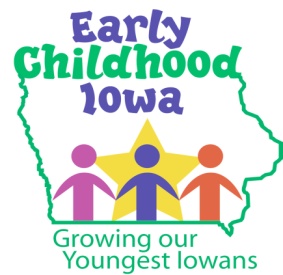 Wednesday, August 23, 2017--6:00 p.m.FINANCE COMMITTEE WILL MEET AT 5:30 PMServing children and families in Adams, Ringgold, Taylor and Union CountiesCreston Elementary School, 805 Academic Avenue, Creston, IowaContact person:   Vicki Sickels, Director | Quad Counties 4 Kids Early Childhood Area| vsickels@windstream.net |807 W. Columbus Street | Mount Ayr, IA 50854| Cell: 515-868-8729 | phone or text  	Board Members:   If you wish to be listed as excused from the meeting, please notify me via email, phone or text.IntroductionsInformationAdditions/Approval of agendaAction RequiredApproval of Minutes June 28, 2017 MeetingAction RequiredReport from the Finance Committee Approval of Vouchers—year end 2017Approval of Vouchers--2018Action RequiredAnnual ReportFinancial StatementsProgram ReportsAction RequiredRequest from I Think I Can National Administrator’s Credential training expensesAction RequiredBoard MembershipAction/InformationDirector Report/DiscussionPreschool Scholarship ReportGSF Re-credentialingPrevent Child Abuse Funding Family Support UpdateInformationProfessional Development New Designation ProcessInformationPublic Comments/Agency SharingInformationPersons wishing to address the boards are requested to identify themselves and state the matter on which they wish to comment.  The boards will appreciate your cooperation in keeping your comments brief.  Please observe the time allocated by the board chair.Persons wishing to address the boards are requested to identify themselves and state the matter on which they wish to comment.  The boards will appreciate your cooperation in keeping your comments brief.  Please observe the time allocated by the board chair.Meeting ScheduleOctober 25, 20172018:  January 24—March 28—May 23—June 27InformationAdjourn